DOKUMENTASI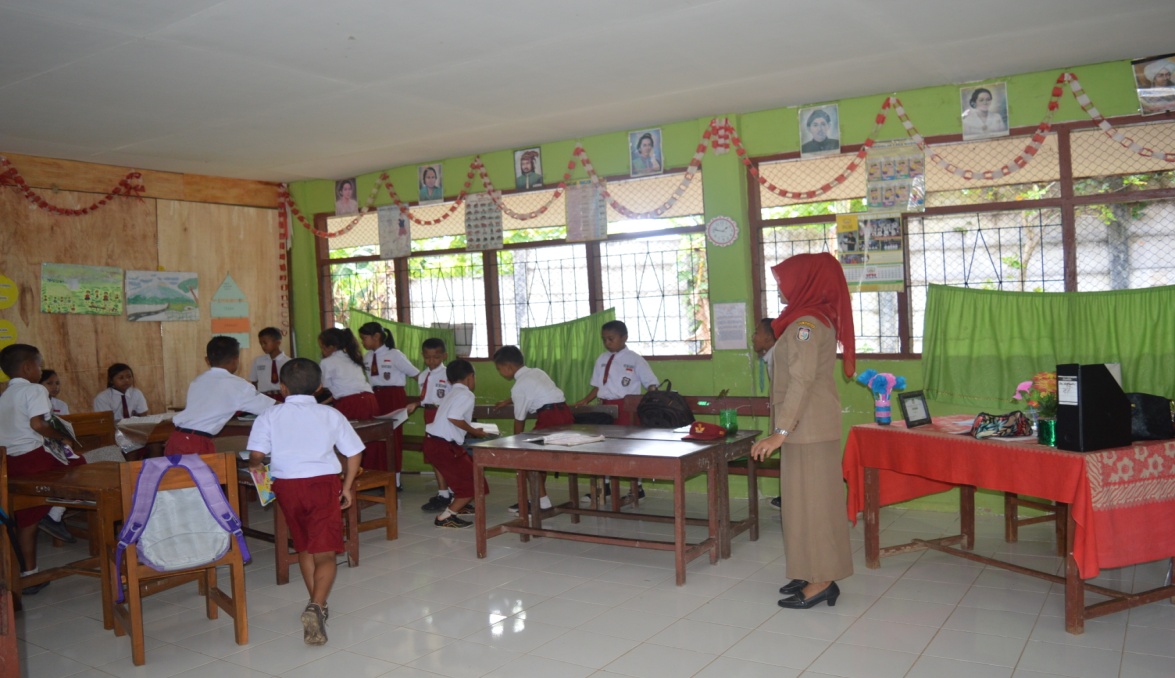 Gambar 1. Guru  membagi siswa ke dalam beberapa kelompok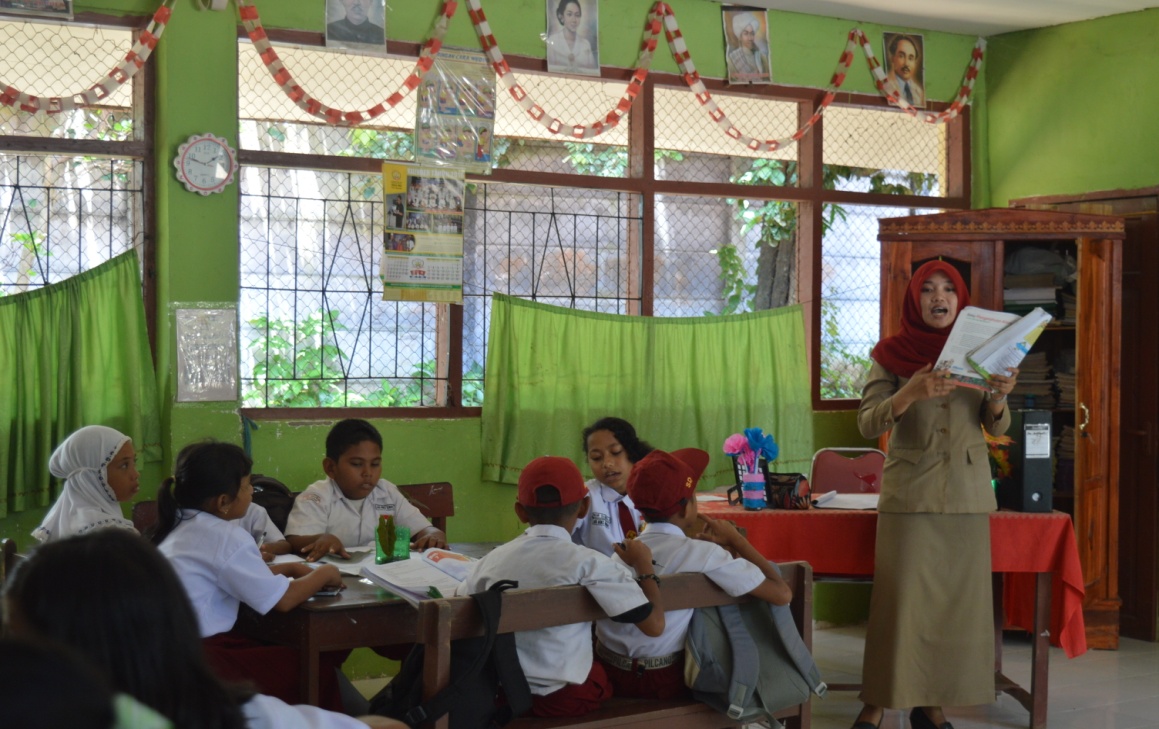 Gambar 2. Guru menjelaskan materi pelajaran/tugas kelompok yang  akan  dikerjakan.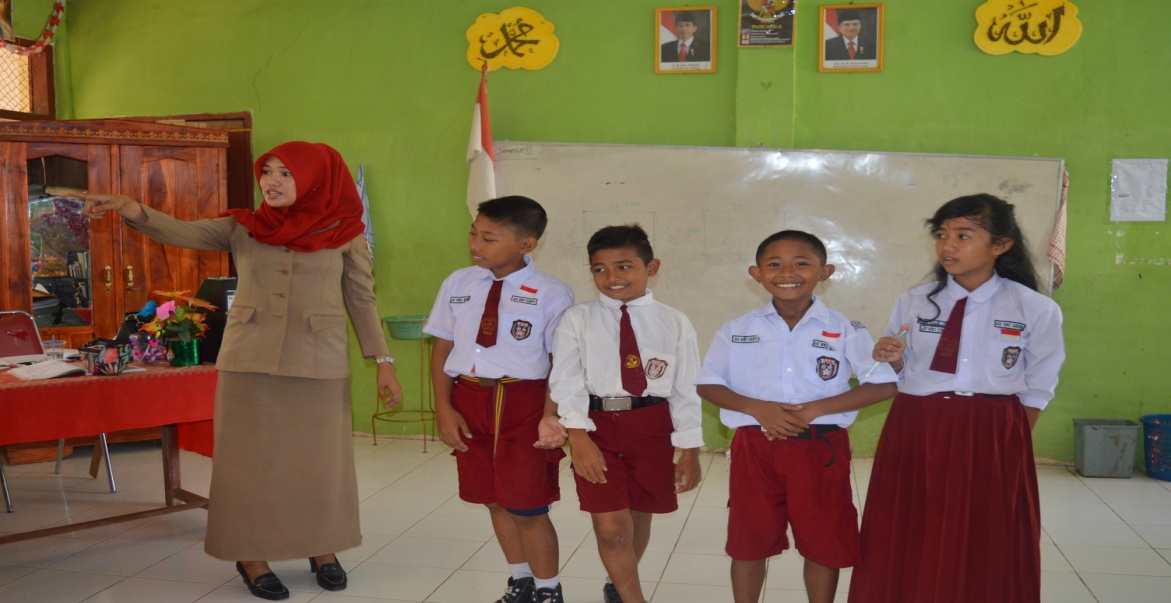 Gambar 3. Guru memanggil  ketua kelas untuk mengambil   tugas yang telah diacak oleh guru sehingga satu kelompok mendapat tugas yang berbeda dari kelompok lain.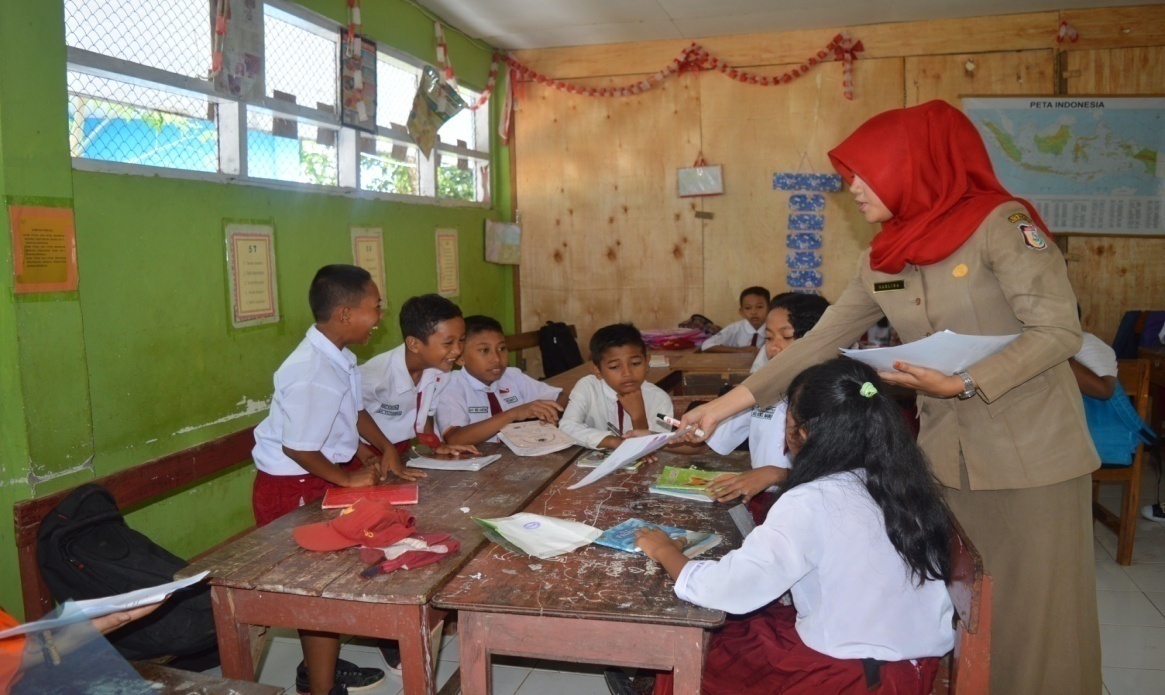 Gambar 4. Guru membagikan LKS kepada setiap kelompok sesuai topik yang telah didapatkan setiap kelompok.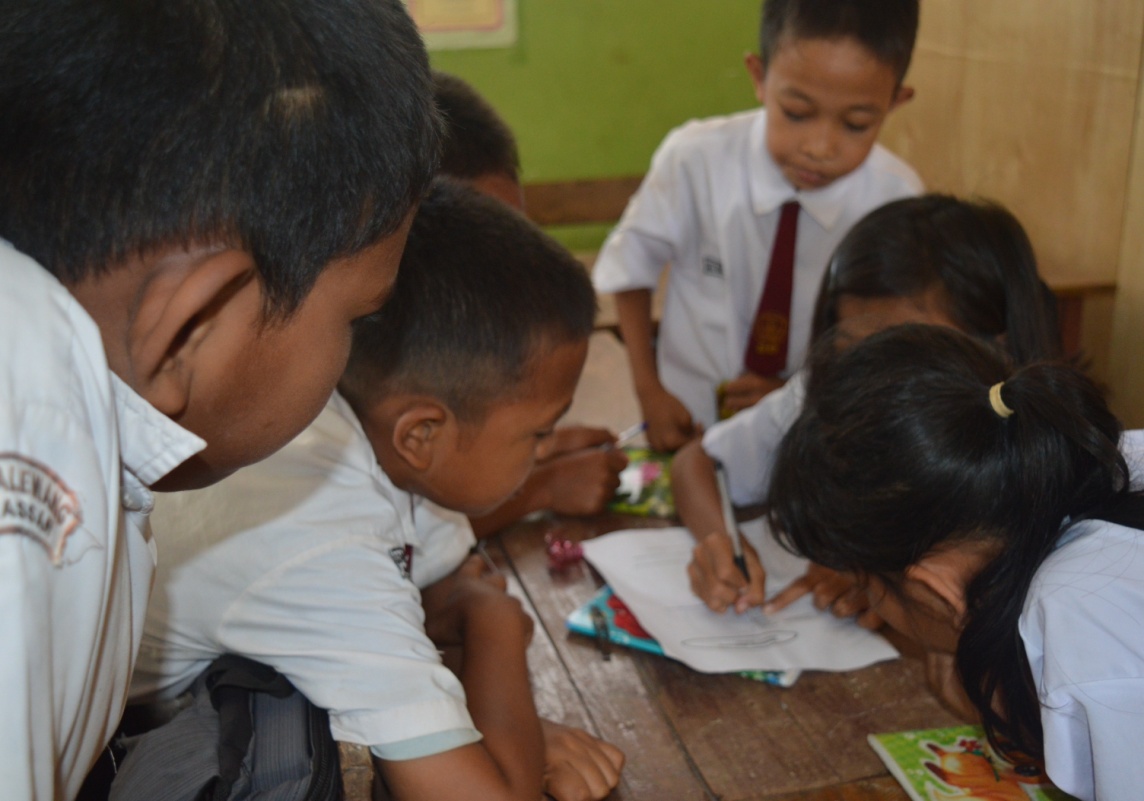 Gambar 5. Masing-masing kelompok membahas materi yang sudah ada secara kooperatif dalam kelompoknya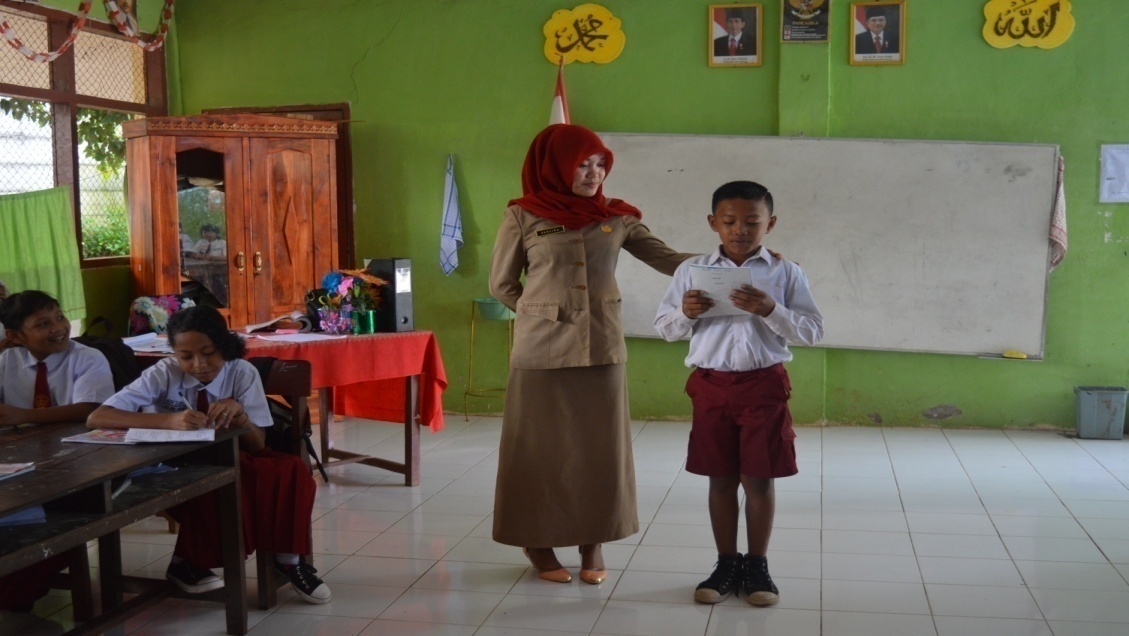 Gambar 6. Setelah berdiskusi, setiap perwakilan kelompok tampil  ke depan kelas mempresntasikan tugas yang telah dikerjakan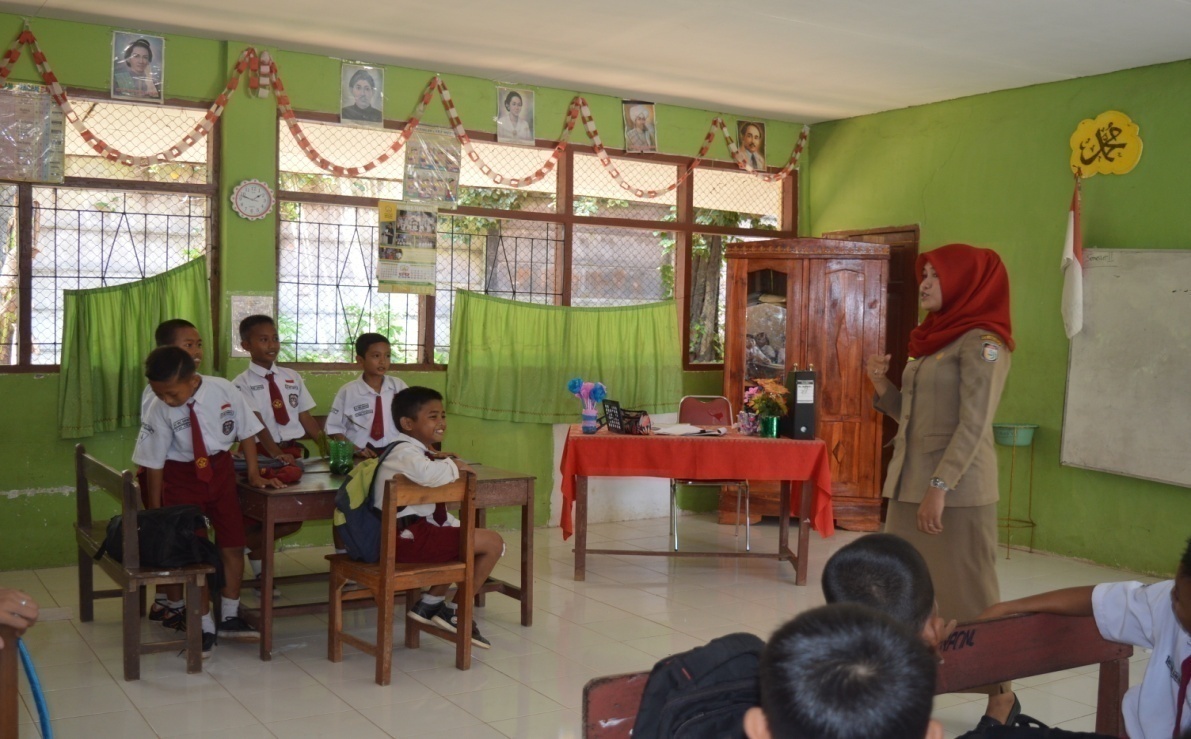 Gambar 7. Guru memberikan penjelasan singkat (klarifikasi) dan memberikan penguatan tentang ketepatan jawaban siswa.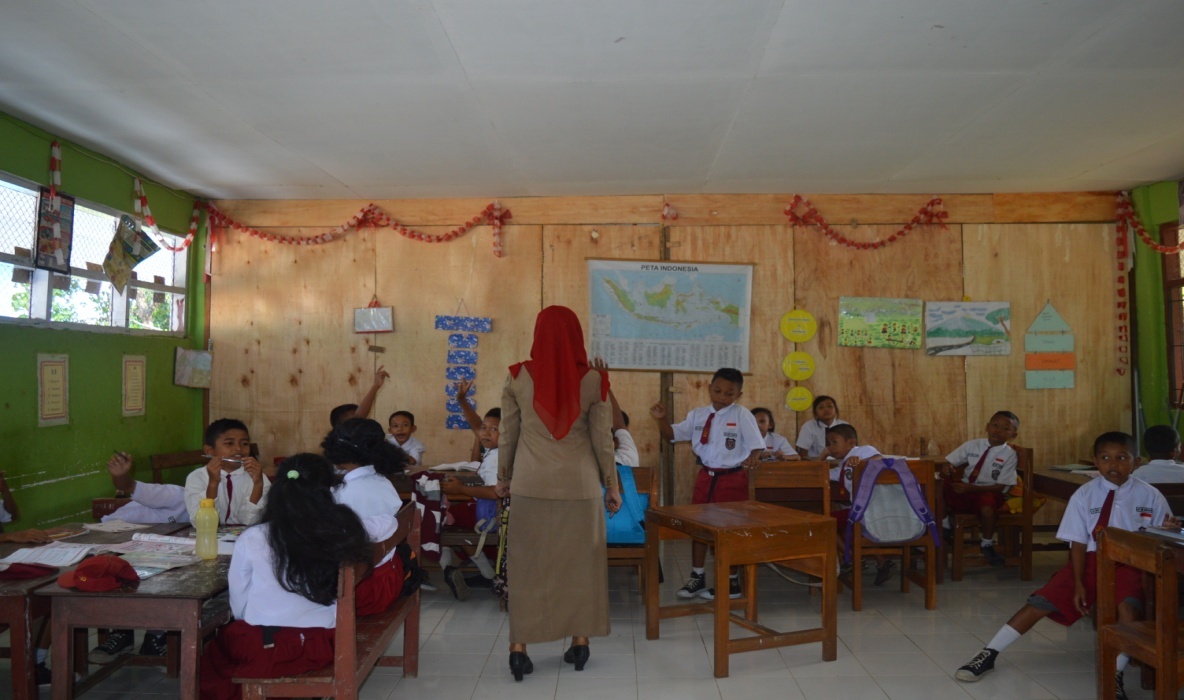 Gambar 8. Guru memberi evaluasi dengan melakukan tanya jawab kepada siswa sesuai materi yang telah dipelajari.